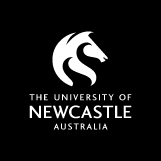 The University of NewcastleCommercial ServicesGoods and Services Supplier Registration ProgrammeGuidelinesConditionsApplication FormCommercial ServicesThe Chancellery/University of University Drive, Callaghan NSW 2308Issue Date: August 2013Contents1.	Introduction	32.	Registration Process	43.	Application for registration	44.	Notification	55.	Selection for Tendering	56.	Sustaining Registration	57.	Suppliers to advise the University	68.	Confidentiality	69.	Disclaimer	6Goods and Services Supplier Application	7Part 1 – General Information	7Part 2 – Supplier Resources	8Part 3 – Supplier Experience & Performance	8Part 4 – Insurances	9Part 5 – Audit	9Part 6 – Quality Management System	9Part 7 – Occupational Health Safety & Welfare System (OHS & W)	10Part 8 – Equal Opportunities	10Part 9 – Environment Management System	10Part 10 – Systems & Software, Accreditations, & Professional Memberships	11Part 11 – Sign Off	12IntroductionThe aim of the University’s Supplier Registration Programme is to ensure that the University obtains information from the market as to the capability, experience, qualifications and contact details of Suppliers.Suppliers to the University are to satisfy the following criteria:High qualityCost efficiencyPrecise deliveryStrive for long-term partnership.As part of the Supplier Registration process, Suppliers will need to maintain the currency of their information provided to the University.  Whilst it is the aim of the University is that Suppliers chosen to participate in Tender / Quotation processes are sourced from Registered Supplier Programme, it does not remove the ability for the University to invite participation in a Tender / Quotation process from Suppliers who are not registered with the University, should it be deemed commercially prudent to do so.Suppliers are also subject to on-going review by the University to ensure that the information submitted in their application remains valid and that they have performed satisfactorily when awarded contracts.Supplier performance is evaluated on the basis of the following criteria:PRICEprice standard, price behaviour, price content, invoicing. requirement for excellent qualification: allowances, discounts. QUALITYquality assurance.compliance with health, safety and environment protection criteria. compliance with rules and standards in connection with the supplied material / product / service.requirement for excellent qualification: operation of a certified quality management system. SUPPLY / SERVICE ABILITYobservation of deadlines quantity match / deviation packaging requirements (identification, damage, etc.) CUSTOMER SATISFACTIONexperience in pro-active co-operation flexibility, reaction requirement for excellent qualification: proposals for new solutions that are favourable to the University.Registration ProcessRegistration is available for all categories of supply of products and services at the University’s discretion.  The diagram below represents the indicative registration process.*The University will review the ongoing RFx performance of Suppliers.  Where Suppliers consistently fail to demonstrate value for money in their submission those Suppliers may be removed from the Supplier Registration Programme.Application for registration Suppliers are invited to apply for registration by completing and submitting a registration form with relevant supporting information.The information should be clearly labelled and be of sufficient detail to enable full understanding of the capabilities and previous experience of the supplier.  Suppliers should be aware that additional information may be requested by the University as part of the registration process. Registrations must be forwarded by e-mail to: Commercialservices@newcastle.edu.auNotification Registration information will be entered into the University’s supplier information database. The University may undertake investigations as necessary in order to assess performance (such as Audit Reports and Performance Reports) and interview the Supplier to clarify registration details. The registration of a Supplier does not extend to a related or subsidiary supplier owned or controlled by the Supplier.Selection for TenderingSupplier registration will not guarantee inclusion in a tender process.  Invitation to tender will be determined by meeting project specific selection criteria based on experience and capacity.Sustaining RegistrationThe University will assess a Supplier through tendering and contract performance.  Matters taken into account in the assessment of a Supplier’s performance may include: quality and competitiveness of RFx proposalsstandard of work and performance compliance with agreed pricing additional cost savings or value adding provided by the supplier over the life of the contract Quality Management System and quality assurance in contract performance compliance with Occupational Health, Safety and Welfare or Rehabilitation requirementscompliance with Equal Opportunity requirements managerial performance (including management and supervision of personnel and sub-contractors, and effective site and industrial relations management) adherence to contract provisionsapproach to co-operation and partnering with the University The University may review a Supplier’s registration if it becomes aware of: unsatisfactory performance of University or other contracts; Substantial adverse change in a Supplier’s technical, financial, managerial, or organisational capability;Supplier being placed into voluntary administration or involved in a compromise or other arrangement with creditors. The University may, in its absolute discretion, remove a Supplier from the Supplier Registration Programme.  The Supplier will be given details of the matters prompting this decision.  The University may make revisions to the programme, or seek new applications at any time.  Whenever a full revision of the programme is carried out, additional information or new applications from currently registered Suppliers may be sought. Suppliers to advise the University Registered Suppliers are required to submit details to allow updating of their registration upon any significant changes in their business including any significant change to; Financial or technical capacity Ownership or holding Any convictions or prohibition notices under OHS&W or environmental legislation Significant changes to the range of products or services offered Address, phone, e-mail or facsimile numbers Substandard changes to quality accreditationChanges to levels of insuranceConfidentiality Except as required by law, the University will ensure the confidentiality of all information provided by Suppliers and will sign an appropriate confidentiality agreement if requested. Disclaimer The decision to approve or reject, with or without conditions, any registration application or for rescission or suspension of registration is at the absolute discretion of the University.  The University is not liable for any costs or damage incurred in the exercise of such discretion or the discretion to rescind or suspend any registration.  The Supplier Registration Programme is developed for the University’s internal purposes.  The University does not represent or warrant that any of its registered Suppliers are technically capable or financially sound or have any other characteristics.  Any person or company seeking to deal with a Supplier who is registered with the University must rely on their own enquiries. Goods and Services Supplier RegistrationGoods and Services Supplier RegistrationGoods and Services Supplier RegistrationGoods and Services Supplier RegistrationGoods and Services Supplier RegistrationGoods and Services Supplier RegistrationGoods and Services Supplier RegistrationPart 1 – General InformationPart 1 – General InformationPart 1 – General InformationPart 1 – General InformationPart 1 – General InformationPart 1 – General InformationPart 1 – General InformationBusiness NameBusiness NameTrading asTrading asDate EstablishedDate EstablishedAustralian Company NumberAustralian Company NumberACNAustralian Company NumberAustralian Company NumberABNAddress of Office Responsible for tendersAddress of Office Responsible for tendersAddress of Office Responsible for tendersAddress of Office Responsible for tendersPostal AddressResponsible for tendersPostal AddressResponsible for tendersPostal AddressResponsible for tendersPostal AddressResponsible for tendersContact Person NameContact Person NamePosition In CompanyPosition In CompanyEmail AddressEmail AddressTelephoneTelephoneMobileMobileBusiness Type (Please tick)Business Type (Please tick)Sole TraderPartnershipPartnershipLimited LiabilityLimited LiabilityBusiness Type (Please tick)Business Type (Please tick)Public OrganisationOther – Please Specify:Other – Please Specify:Other – Please Specify:Other – Please Specify:Procurement Categories – Please tick relevant categoriesProcurement Categories – Please tick relevant categoriesProcurement Categories – Please tick relevant categoriesProcurement Categories – Please tick relevant categoriesProcurement Categories – Please tick relevant categoriesProcurement Categories – Please tick relevant categoriesProcurement Categories – Please tick relevant categories  Advert/Mrktng  Electricity  Electricity  Electricity  IT Hardware Leasing  IT Hardware Leasing  Postage Services  Animal Consumables  Employee Salary Packaging  Employee Salary Packaging  Employee Salary Packaging  IT Hardware/Maint  IT Hardware/Maint  Property Leases/Hire  Audits/Surveys  Entertainment  Entertainment  Entertainment  IT Software  IT Software  Recruitment  Banking  Events Services  Events Services  Events Services  Laboratory Materials  Laboratory Materials  Security Services  Bottle/Liquid Gas  External Print/Copy  External Print/Copy  External Print/Copy  Landscape Services  Landscape Services  Telecoms/Network  Building Services  Fire Services  Fire Services  Fire Services  Legal Services  Legal Services  Temp Labour  Catering  Fleet  Fleet  Fleet  Library Materials  Library Materials  Training  Chemical/Biological  Furniture & Fittings  Furniture & Fittings  Furniture & Fittings  Mechanical Services  Mechanical Services  Travel & Accomm  Cleaning  Gas  Gas  Gas  Membership/Subs  Membership/Subs   Uniforms/Laundry  Consultants  Health and Safety  Health and Safety  Health and Safety  Minor Equipment  Minor Equipment   Waste Management  Courier Freight  Insurance  Insurance  Insurance  Office/Kitchen Supply  Office/Kitchen Supply   Water  Electrical Services  Internal Print/Copy  Internal Print/Copy  Internal Print/Copy  Plumbing Services  Plumbing Services  Audio VisualPart 2 – Supplier ResourcesPart 2 – Supplier ResourcesPart 2 – Supplier ResourcesPart 2 – Supplier ResourcesPart 2 – Supplier ResourcesPart 2 – Supplier ResourcesPart 2 – Supplier ResourcesPart 2 – Supplier ResourcesPart 2 – Supplier ResourcesPart 2 – Supplier ResourcesBriefly describe your company (Max 200 words)Briefly describe your company (Max 200 words)Briefly describe your company (Max 200 words)Briefly describe your company (Max 200 words)Briefly describe your company (Max 200 words)Briefly describe your company (Max 200 words)Briefly describe your company (Max 200 words)Briefly describe your company (Max 200 words)Briefly describe your company (Max 200 words)Briefly describe your company (Max 200 words)Identify the roles of key staff who would be managing the University account if awarded, including Managers and SupervisorsIdentify the roles of key staff who would be managing the University account if awarded, including Managers and SupervisorsIdentify the roles of key staff who would be managing the University account if awarded, including Managers and SupervisorsIdentify the roles of key staff who would be managing the University account if awarded, including Managers and SupervisorsIdentify the roles of key staff who would be managing the University account if awarded, including Managers and SupervisorsIdentify the roles of key staff who would be managing the University account if awarded, including Managers and SupervisorsIdentify the roles of key staff who would be managing the University account if awarded, including Managers and SupervisorsIdentify the roles of key staff who would be managing the University account if awarded, including Managers and SupervisorsIdentify the roles of key staff who would be managing the University account if awarded, including Managers and SupervisorsIdentify the roles of key staff who would be managing the University account if awarded, including Managers and SupervisorsRoleRoleNameNameYrs Industry ExperienceYrs With CompanyQualificationsQualificationsQualificationsCV Available (Y/N)1.     1.     2.     2.     3.     3.     4.     4.     5.     5.     The University’s main campuses are located in Callaghan (Newcastle) and Ourimbah (Central Coast) in NSW. There are also regional locations that require servicing under University supply of goods & services. Identify your branch locations responsible for these areas.The University’s main campuses are located in Callaghan (Newcastle) and Ourimbah (Central Coast) in NSW. There are also regional locations that require servicing under University supply of goods & services. Identify your branch locations responsible for these areas.The University’s main campuses are located in Callaghan (Newcastle) and Ourimbah (Central Coast) in NSW. There are also regional locations that require servicing under University supply of goods & services. Identify your branch locations responsible for these areas.The University’s main campuses are located in Callaghan (Newcastle) and Ourimbah (Central Coast) in NSW. There are also regional locations that require servicing under University supply of goods & services. Identify your branch locations responsible for these areas.The University’s main campuses are located in Callaghan (Newcastle) and Ourimbah (Central Coast) in NSW. There are also regional locations that require servicing under University supply of goods & services. Identify your branch locations responsible for these areas.The University’s main campuses are located in Callaghan (Newcastle) and Ourimbah (Central Coast) in NSW. There are also regional locations that require servicing under University supply of goods & services. Identify your branch locations responsible for these areas.The University’s main campuses are located in Callaghan (Newcastle) and Ourimbah (Central Coast) in NSW. There are also regional locations that require servicing under University supply of goods & services. Identify your branch locations responsible for these areas.The University’s main campuses are located in Callaghan (Newcastle) and Ourimbah (Central Coast) in NSW. There are also regional locations that require servicing under University supply of goods & services. Identify your branch locations responsible for these areas.The University’s main campuses are located in Callaghan (Newcastle) and Ourimbah (Central Coast) in NSW. There are also regional locations that require servicing under University supply of goods & services. Identify your branch locations responsible for these areas.The University’s main campuses are located in Callaghan (Newcastle) and Ourimbah (Central Coast) in NSW. There are also regional locations that require servicing under University supply of goods & services. Identify your branch locations responsible for these areas.University LocationBranch SuburbBranch SuburbAddressAddressAddressAddress# of StaffHead Office SuburbHead Office SuburbCallaghan, NSWOurimbah, NSWSydney CBD, NSWPort Macquarie, NSWOrange, NSWTamworth, NSWPart 3 – Supplier Experience & PerformancePart 3 – Supplier Experience & PerformancePart 3 – Supplier Experience & PerformancePart 3 – Supplier Experience & PerformancePart 3 – Supplier Experience & PerformancePart 3 – Supplier Experience & PerformanceProvide evidence of your experience in the supply of goods or delivery of services. Include your ability to meet your client’s quality standards and time-frames. (Max 200 words)Provide evidence of your experience in the supply of goods or delivery of services. Include your ability to meet your client’s quality standards and time-frames. (Max 200 words)Provide evidence of your experience in the supply of goods or delivery of services. Include your ability to meet your client’s quality standards and time-frames. (Max 200 words)Provide evidence of your experience in the supply of goods or delivery of services. Include your ability to meet your client’s quality standards and time-frames. (Max 200 words)Provide evidence of your experience in the supply of goods or delivery of services. Include your ability to meet your client’s quality standards and time-frames. (Max 200 words)Provide evidence of your experience in the supply of goods or delivery of services. Include your ability to meet your client’s quality standards and time-frames. (Max 200 words)Please provide details of 3 recent contracts that are relevant to the University requirement. Please provide details of 3 recent contracts that are relevant to the University requirement. Please provide details of 3 recent contracts that are relevant to the University requirement. Please provide details of 3 recent contracts that are relevant to the University requirement. Please provide details of 3 recent contracts that are relevant to the University requirement. Please provide details of 3 recent contracts that are relevant to the University requirement. Company NameContract ExpiryContact NameContact PositionContact PhoneContact Email Address1.     2.     3.     Part 4 – InsurancesPart 4 – InsurancesPart 4 – InsurancesPart 4 – InsurancesPart 4 – InsurancesSuppliers to provide insurance details. A full copy of each policy must be provided if requested by the University.Suppliers to provide insurance details. A full copy of each policy must be provided if requested by the University.Suppliers to provide insurance details. A full copy of each policy must be provided if requested by the University.Suppliers to provide insurance details. A full copy of each policy must be provided if requested by the University.Suppliers to provide insurance details. A full copy of each policy must be provided if requested by the University.Insurance TypeRequirementsPolicy No.Expiry DateCover ValuePublic and Product LiabilityMinimum $20 Million unlimited in aggregate  /  /    $      Workers CompensationAs required under Statutory Obligations  /  /    $      Professional Indemnity(Where required by Project Risk)  /  /    $      Part 5 – AuditPart 5 – AuditNote: Documentary evidence of implementation includes procedures, Inspection and Test Plans, Corrective Action Requests, audit results and Quality Records. The University reserves the right to conduct an Audit if deemed necessary and have access to the supplier’s Quality Manual and System Procedures.  Note: Documentary evidence of implementation includes procedures, Inspection and Test Plans, Corrective Action Requests, audit results and Quality Records. The University reserves the right to conduct an Audit if deemed necessary and have access to the supplier’s Quality Manual and System Procedures.  Does your company have internal audit systems and conduct technical audits? Yes            NoDoes your company conduct audits on subcontractors and suppliers? Yes            NoPart 6 – Quality Management SystemPart 6 – Quality Management SystemPart 6 – Quality Management SystemPart 6 – Quality Management SystemPart 6 – Quality Management SystemPart 6 – Quality Management SystemA satisfactory response to this section is required before an application will be consideredPlease list 3rd party certification of Quality Management System.A satisfactory response to this section is required before an application will be consideredPlease list 3rd party certification of Quality Management System.A satisfactory response to this section is required before an application will be consideredPlease list 3rd party certification of Quality Management System.A satisfactory response to this section is required before an application will be consideredPlease list 3rd party certification of Quality Management System.A satisfactory response to this section is required before an application will be consideredPlease list 3rd party certification of Quality Management System.A satisfactory response to this section is required before an application will be consideredPlease list 3rd party certification of Quality Management System.Does your firm operate a Quality Management System?Does your firm operate a Quality Management System?Yes        NoYes        NoYes        NoYes        NoIf answering ‘Yes’ to the above question, please provide further details belowIf answering ‘Yes’ to the above question, please provide further details belowIf answering ‘Yes’ to the above question, please provide further details belowIf answering ‘Yes’ to the above question, please provide further details belowIf answering ‘Yes’ to the above question, please provide further details belowIf answering ‘Yes’ to the above question, please provide further details belowPlease list 3rd party certification of Quality Management SystemPlease list 3rd party certification of Quality Management SystemPlease list 3rd party certification of Quality Management SystemPlease list 3rd party certification of Quality Management SystemPlease list 3rd party certification of Quality Management SystemPlease list 3rd party certification of Quality Management SystemName of CertificationYear ObtainedYear ObtainedExpiryExpiryExpiryIf your company is not 3rd party certified to AS/ANZ ISO 9001:2008, indicate if the following have been obtained, and by what means:If your company is not 3rd party certified to AS/ANZ ISO 9001:2008, indicate if the following have been obtained, and by what means:If your company is not 3rd party certified to AS/ANZ ISO 9001:2008, indicate if the following have been obtained, and by what means:Yes / NoExternal Training or QualificationInternal ProcessAwareness of pertinent standards and codes of practice.Awareness of pertinent standards and codes of practice.Awareness of pertinent standards and codes of practice.Commitment to continuous improvement of Quality Management System performance.Commitment to continuous improvement of Quality Management System performance.Commitment to continuous improvement of Quality Management System performance.Procedures for monitoring the supplier Quality Management System performance and for investigation and corrective action in the event of any non-conformance, including for subcontractors.Procedures for monitoring the supplier Quality Management System performance and for investigation and corrective action in the event of any non-conformance, including for subcontractors.Procedures for monitoring the supplier Quality Management System performance and for investigation and corrective action in the event of any non-conformance, including for subcontractors.Part 7 – Occupational Health Safety & Welfare System (OHS & W)Part 7 – Occupational Health Safety & Welfare System (OHS & W)Part 7 – Occupational Health Safety & Welfare System (OHS & W)Part 7 – Occupational Health Safety & Welfare System (OHS & W)Part 7 – Occupational Health Safety & Welfare System (OHS & W)Part 7 – Occupational Health Safety & Welfare System (OHS & W)Part 7 – Occupational Health Safety & Welfare System (OHS & W)A satisfactory response to this section is required before an application will be consideredPlease list 3rd party certification of OHS&W System.A satisfactory response to this section is required before an application will be consideredPlease list 3rd party certification of OHS&W System.A satisfactory response to this section is required before an application will be consideredPlease list 3rd party certification of OHS&W System.A satisfactory response to this section is required before an application will be consideredPlease list 3rd party certification of OHS&W System.A satisfactory response to this section is required before an application will be consideredPlease list 3rd party certification of OHS&W System.A satisfactory response to this section is required before an application will be consideredPlease list 3rd party certification of OHS&W System.A satisfactory response to this section is required before an application will be consideredPlease list 3rd party certification of OHS&W System.Does your firm operate an OHS & W System?Does your firm operate an OHS & W System?Yes        NoYes        NoYes        NoYes        NoYes        NoIf answering ‘Yes’ to the above question, please provide further details belowIf answering ‘Yes’ to the above question, please provide further details belowIf answering ‘Yes’ to the above question, please provide further details belowIf answering ‘Yes’ to the above question, please provide further details belowIf answering ‘Yes’ to the above question, please provide further details belowIf answering ‘Yes’ to the above question, please provide further details belowIf answering ‘Yes’ to the above question, please provide further details belowName of CertificationYear ObtainedYear ObtainedYear ObtainedYear ObtainedExpiryExpiryIf your company is not 3rd party certified indicate if the following have been obtained, and by what means:If your company is not 3rd party certified indicate if the following have been obtained, and by what means:If your company is not 3rd party certified indicate if the following have been obtained, and by what means:Yes / NoExternal Training or QualificationExternal Training or QualificationInternal ProcessDocumented OHS&W Policy & System.Documented OHS&W Policy & System.Documented OHS&W Policy & System.Awareness of pertinent standards and codes of practice.Awareness of pertinent standards and codes of practice.Awareness of pertinent standards and codes of practice.Commitment to continuous improvement of OHS&W performance.Commitment to continuous improvement of OHS&W performance.Commitment to continuous improvement of OHS&W performance.Procedures for monitoring OHS&W performance and for investigation and corrective action in the event of an environmental non-conformance, including for subcontractors.Procedures for monitoring OHS&W performance and for investigation and corrective action in the event of an environmental non-conformance, including for subcontractors.Procedures for monitoring OHS&W performance and for investigation and corrective action in the event of an environmental non-conformance, including for subcontractors.Any reportable incidents or infringement notices under the OHS&W Act has been issued in the last 2 years, and evidence that corrective action has been implemented.Any reportable incidents or infringement notices under the OHS&W Act has been issued in the last 2 years, and evidence that corrective action has been implemented.Any reportable incidents or infringement notices under the OHS&W Act has been issued in the last 2 years, and evidence that corrective action has been implemented.Any reportable incidents or infringement notices under the OHS&W Act has been issued in the last 2 years, and evidence that corrective action has been implemented.Any reportable incidents or infringement notices under the OHS&W Act has been issued in the last 2 years, and evidence that corrective action has been implemented.Any reportable incidents or infringement notices under the OHS&W Act has been issued in the last 2 years, and evidence that corrective action has been implemented.Any reportable incidents or infringement notices under the OHS&W Act has been issued in the last 2 years, and evidence that corrective action has been implemented.Part 8 – Equal OpportunitiesPart 8 – Equal OpportunitiesDoes your organisation have a documented equal opportunities policy, to avoid discrimination?Yes        NoPart 9 – Environment Management SystemPart 9 – Environment Management SystemPart 9 – Environment Management SystemPart 9 – Environment Management SystemPart 9 – Environment Management SystemDoes your organisation practice Environmental Sustainable practices and/or Design methodology?Does your organisation practice Environmental Sustainable practices and/or Design methodology?Does your organisation practice Environmental Sustainable practices and/or Design methodology?Yes        NoYes        NoPlease briefly provide details of your firms Environmental Sustainable practices and/or Sustainable Design methodology below (maximum 200 words):Please briefly provide details of your firms Environmental Sustainable practices and/or Sustainable Design methodology below (maximum 200 words):Please briefly provide details of your firms Environmental Sustainable practices and/or Sustainable Design methodology below (maximum 200 words):Please briefly provide details of your firms Environmental Sustainable practices and/or Sustainable Design methodology below (maximum 200 words):Please briefly provide details of your firms Environmental Sustainable practices and/or Sustainable Design methodology below (maximum 200 words):Brief Description:     Brief Description:     Brief Description:     Brief Description:     Brief Description:     We have ISO 14001 certificationDate received (dd/mm/yyyy)Inspecting AgencyInspecting AgencyRegistration NumberWe have ISO 14001 certificationWe plan to get ISO 14001 certification within one (1) yearDate inspection is scheduled (dd/mm/yyyy)We plan to get ISO 14001 certification within one (1) yearCategoryEvaluation StandardEvaluationCorporate Philosophy/Policies1) We have a corporate philosophy regarding environmental conservationYes        NoCorporate Philosophy/Policies2) We have established an environmental policy, and pledge both to continually strive for improvement and to prevent pollutionYes        NoCorporate Philosophy/Policies3) We pledge to respect all applicable laws and regulations in our environmental policyYes        NoCorporate Philosophy/Policies4) We will ensure that all our employees comply with our environment policy and will do all we can to enable third parties to establish environmental policies as well.Yes        NoPlanning5) We have established environmental conservation targets and objectivesYes        NoPlanning6) We have a plan for achieving our environmental conservation targets and objectivesYes        NoOrganisation7) We have clearly established individual and organisational roles for meeting our targetsYes        NoEvaluation System8) We control and evaluate the following and strive for improvement,Evaluation System     i) Air pollutionYes        NoEvaluation System     ii) Water pollutionYes        NoEvaluation System     iii) Noise and vibrationsYes        NoEvaluation System9) We do not use substances whose use is forbidden by lawYes        NoEvaluation System10) We have reduced our use and disposal of voluntarily regulated substancesYes        NoEvaluation System11)We control our use and disposal of voluntarily regulated substancesYes        NoEvaluation System12) We dispose of waste properlyYes        NoEvaluation System13) We conserve energy (electricity, natural gas, fuel, etc)Yes        NoEvaluation System14) The relevant regulatory authorities have not issued us any warnings or subjected us to any penalties in the past three (3) yearsYes        NoEvaluation System15) We have a product assessment system (for evaluation of our products' compatibility with the environmentYes        NoDisclosure of Information16) We publish or provide information on our environment conservation policiesYes        NoPart 10 – Systems & Software, Accreditations, & Professional MembershipsPart 10 – Systems & Software, Accreditations, & Professional MembershipsThe University seeks information relating to systems and software (internal or industry standard) utilised by the Supplier and a list of systems accreditations and professional memberships held by the Supplier.The University seeks information relating to systems and software (internal or industry standard) utilised by the Supplier and a list of systems accreditations and professional memberships held by the Supplier.Systems & SoftwareSystems & SoftwareAccreditationsAccreditationsProfessional MembershipsProfessional MembershipsPart 11 – Sign OffPart 11 – Sign OffPart 11 – Sign OffPart 11 – Sign OffSuppliers are required to sign and return the Qualified Supplier Application. The signatory must have appropriate authority within their organisation and can attest that information supplied is accurate. A digitally signed document or image of the signature will suffice.Suppliers are required to sign and return the Qualified Supplier Application. The signatory must have appropriate authority within their organisation and can attest that information supplied is accurate. A digitally signed document or image of the signature will suffice.Suppliers are required to sign and return the Qualified Supplier Application. The signatory must have appropriate authority within their organisation and can attest that information supplied is accurate. A digitally signed document or image of the signature will suffice.Suppliers are required to sign and return the Qualified Supplier Application. The signatory must have appropriate authority within their organisation and can attest that information supplied is accurate. A digitally signed document or image of the signature will suffice.SignatureSignaturePrint NamePrint NameRoleRoleDateDate